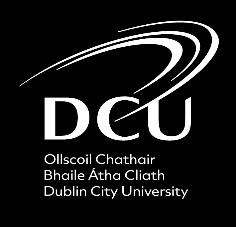                                   Application for Reduced Fee for 2020/21Data Protection NoticePlease read the Data Protection Notice at the link below prior to signing this formhttps://www.dcu.ie/students/finance/remission.shtmlConsent declaration

Important: If you proceed to complete and submit the Reduced Fee Application Form, your personal data will be processed by DCU as described in the Data Protection Notice at the link above. If you do not wish to have your personal data collected and further processed by DCU, do not proceed. 
 
I confirm: 

• that I have read and fully understand the above statement and its contentsAnd• that I consent to DCU processing my personal data as described in the Data Protection Notice referenced above.
Name: ______________________________________                      Date: ___________________Application for Reduced Fee for 2020/21First Year DCU students who do not wish to continue with their programme after First Year and, who are returning to the first year of a programme of study other than, that for which they originally registered, may apply for the reduced ‘repeat’ fee, rather than the full fee.In order to be considered for this repeat fee, please fill out the details below and submit to the Fees Department by August 31st, 2020.Please submit this form to the Fees Office marked ‘Application for Reduced Fee’. Latest Date for Submission:  August 31st, 2020.Any queries, please mail fees@dcu.ie  Student NameStudent NumberPrevious Programme of Study at DCUYear(s) attendedNew Programme at DCUReason for Change of ProgrammeInternal Transfer? (Yes/No)New Application through CAO Application? (Yes/No)Mobile NoDCU EmailDate of Submission of Application for Reduced Fee